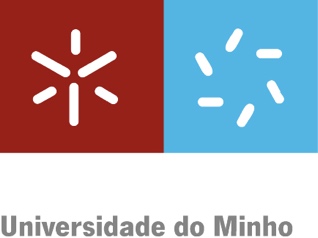 Exm. Sr. Presidente do JúriNome do(a) candidato(a), tendo requerido defesa das Provas de mestrado / doutoramento em (nome do curso),declaro que estarei presente nas instalações da Escola de Ciências para, juntamente com o Presidente do Júri, participar nestas provas e zelarei pelo integral cumprimento das regras de segurança estabelecidas pelo Plano de Contingência Interno para o COVID-19.OU Declaro que participarei nestas provas por videoconferência uma vez que possuo condições tecnológicas para usar o serviço de videoconferência Colibri/Zoom, em modo de “não gravação” (1).[apagar a opção descartada]Data e assinatura(1) Para participar na videoconferência é necessário equipamento com microfone e câmara de vídeo, ligação à Internet de banda larga, sempre que possível com ligação física por cabo em detrimento de ligação por WIFI, e aplicação cliente Zoom. Sempre que utilizar o serviço, será encaminhado para uma página que tentará instalar automaticamente a versão mais indicada da aplicação, caso esta não esteja instalada.